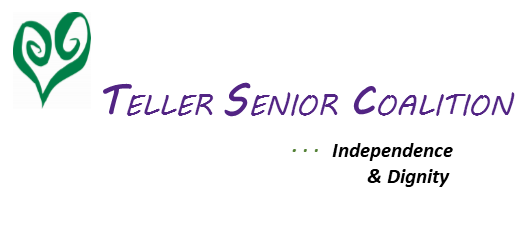 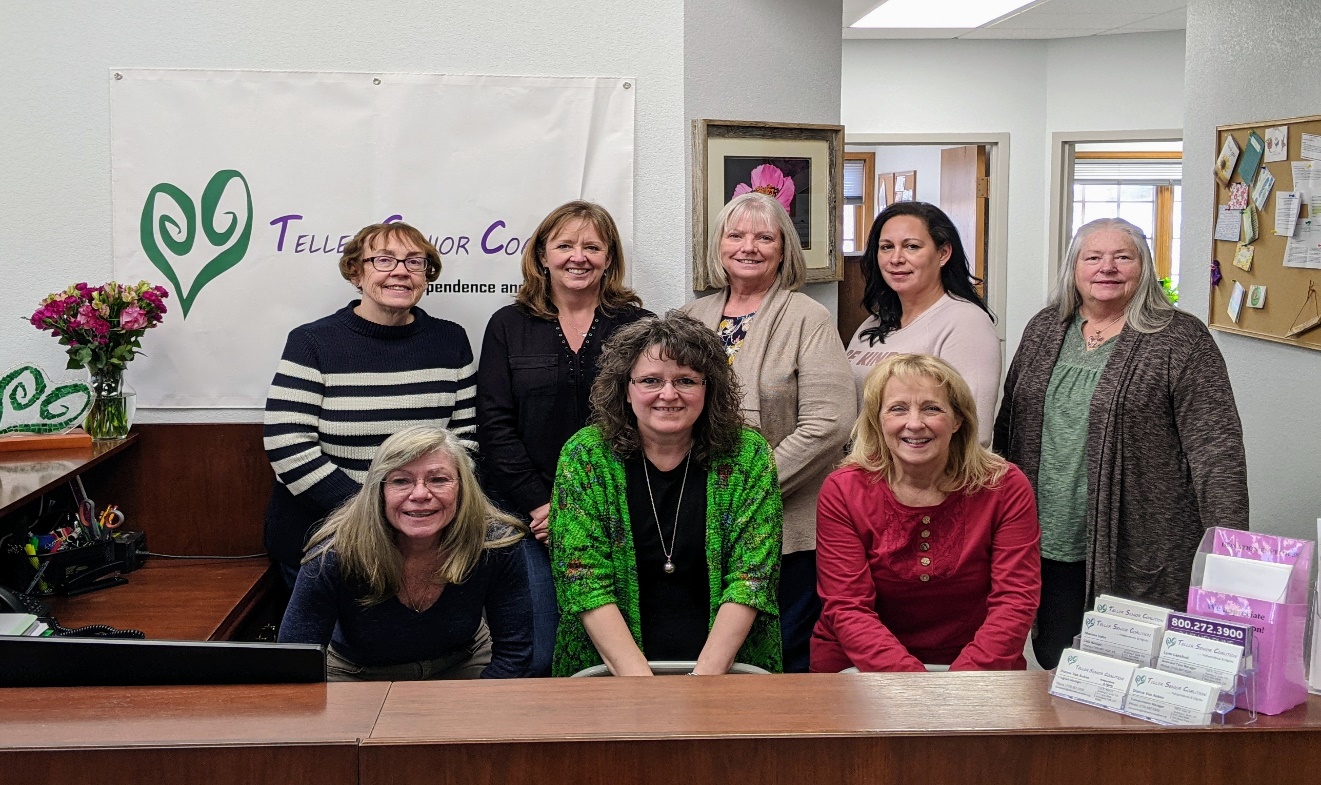 2021 Annual Report  TELLER SENIOR COALITION        Independence   & DignityThe Teller Senior Coalition (TSC) was created in 1996 to provide services to local seniors in the Teller County Region. TSC believes all older adults should live with independence and dignity and stay in their homes as long as possible.The many services we provide support this goal.OUR MISSIONTo provide services to Teller County senior citizens to enable them to live healthy, active, and independent lives.   WELCOME   The Teller Senior Coalition had another successful year in 2021.  We expanded our services plus continued to add new clients who needed assistance.  We provided services to 1133 older adults in 2021, a 13% increase over 2020.We support our mission by delivering meals and supplemental nutrition; providing transportation to medical appointments and for other essential services; making home safety modifications; assisting caregivers, and ensuring senior’s homes are clean with our homemaking services.  We also provide senior food boxes to low- income seniors and help with heating needs.Case management, the service that is the conduit to all of the services provided by TSC, saw an increase in monthly service hours as more seniors needed assistance due to the complex nature of available services. Our Case Managers help seniors navigate the aging process.  They are dedicated to ensuring older adults receive the assistance they need from TSC and other agencies.TSC had been looking for a larger office space to better serve older adults for the past four years. We found space in Divide, more centrally located in the county. We relocated in January 2022. To our supportive Community, our grant partners, our dedicated volunteers, our hard-working TSC staff and our Board of Directors, I extend a heartfelt thank you for helping TSC continue to deliver exceptional services to older adults.Katherine F. LowryExecutive Director 			 OUR SERVICES     -“Thank you very much, staff and Jake!”  - TSC Client“Thank you so very much for your kindness.  You are the best.” – TSC Client“I feel so lucky to be a part of such a wonderful organization.” – TSC Client“We want to thank you from the bottom of our hearts for your kindness.  Not only at the holidays but all the times you are always there for us.”– TSC Clients“Dear wonderful people of the Coalition group.  I am thanking you all for your amazing kindness throughout the year.”   -TSC Client			                      Clients Served   1,133                Services Provided  18,669 ServicesTransportation:TSC provides our clients with transportation to essential services for seniors 60+ (medical appointments, shopping, banking and pharmacy).  We provide transportation assistance for low income and disabled citizens, qualified Medicaid recipients, and the general public for a minimal fee.  TSC provides a Public Shuttle on Wednesday.Home Delivered MealsTSC provides weekly delivery of frozen or shelf stable meals.  We provide nutritional education and counseling.Case Management:Our Case Managers assess client’s needs, provides referrals and coordination of services to help them remain independent in their home.  We call many of our vulnerable seniors to check on their well-being.Caregiver Respite:TSC provides a respite provider for caregivers which allows them a break from caregiving.   Handyman:Our handyman services help seniors with minor home repairs and installation of safety devices such as grab bars.        Homemaker:         TSC provides light housekeeping, meal preparation,laundry, etc. to ensure our client’s homes remain safe and healthy. Energy Outreach:Emergency assistance with heating and utility costs.Senior Food BoxesLow income seniors are eligible for a monthly food box.Service Impacts:5,547 one-way trips9,051 meals delivered1,600 hours of respite care1,417 hours of Case Management120 hours of handyman service1,530 hours of homemaker service $1196 dollars in emergency aid752 emergency food bags delivered159 senior food boxesFINANCIALS 2021 REVENUE						Contributions		$   153,799						Program Services	$   491,612						Fundraising		$      13,887						Other			$         3,394						Total			$   662,692EXPENSES						Program Services	$   574,403						Administrative	$      79,443						Fundraising/Misc	$         6,880						Total			$   660,726BEHIND THE SCENES Board Members – as of 12/31/2021Carol Parks, PresidentSteve Frick, Vice PresidentBob McCornack, TreasurerDiann Pritchard, SecretarySherry Carr, Board Member James Woodard, Board MemberOur new address as of January 2022:11115 E. US Hwy 24, 2-DP O Box 845Divide, CO 80814-845719-687-3330www.tellerseniorcoalition.org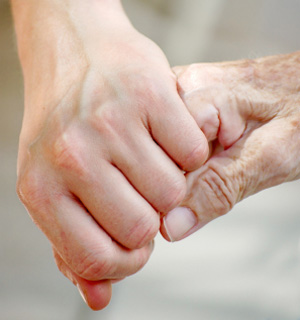          Katherine Lowry, Executive Director         Dianna Van Auken, Director of Transportation         Sharron Hahn, Director of Client Services         Lynn Lansford, Case Manager         Roni Gordon, Transportation Supervisor          Maggie Becker, Finance Administrator OUR SUPPORTERS 	Pikes Peak Area Council of GovernmentsA.V Hunter TrustAnschutz Family Foundation			 	William & Betty Osborne Trust FundColorado Department of Transportation		Colorado Springs Osteopathic Foundation	TSC Board and StaffTeller County 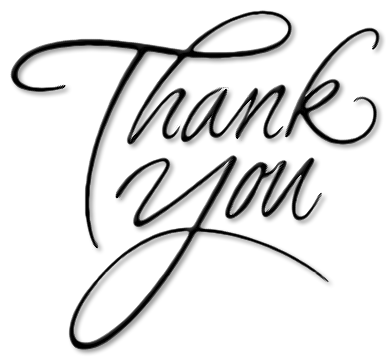 Myron Stratton 	City of Woodland ParkEl Pomar FoundationNewmont MinesCommunity Service Block GrantFederal Emergency Management AgencyPikes Peak Community FoundationHester and Edwin Giddings FoundationU.C. Health FoundationTweeds Holiday Home TourIntermountain Rural  Electric Association